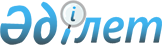 Об утверждении критериев, предъявляемых к государственным предприятиям на праве хозяйственного ведения, в которых создаются наблюдательные советыПриказ Министра национальной экономики Республики Казахстан от 20 февраля 2015 года № 114. Зарегистрирован в Министерстве юстиции Республики Казахстан 19 марта 2015 года № 10507.
      В соответствии с пунктом 1 статьи 148 Закона Республики Казахстан "О государственном имуществе" ПРИКАЗЫВАЮ:
      Сноска. Преамбула - в редакции приказа Министра национальной экономики РК от 24.11.2022 № 87 (вводится в действие по истечении десяти календарных дней после дня его первого официального опубликования).


      1. Утвердить прилагаемые критерии, предъявляемые к государственным предприятиям на праве хозяйственного ведения, в которых создаются наблюдательные советы.
      2. Департаменту политики управления государственными активами Министерства национальной экономики Республики Казахстан обеспечить:
      1) государственную регистрацию настоящего приказа в Министерстве юстиции Республики Казахстан;
      2) в течение десяти календарных дней после государственной регистрации настоящего приказа его направление на официальное опубликование в периодических печатных изданиях и в информационно-правовой системе "Әділет";
      3) размещение настоящего приказа на официальном интернет-ресурсе Министерства национальной экономики Республики Казахстан.
      3. Контроль за исполнением настоящего приказа возложить на курирующего вице-министра национальной экономики Республики Казахстан. 
      4. Настоящий приказ вводится в действие по истечении десяти календарных дней после дня его первого официального опубликования.
      "СОГЛАСОВАН"   
      Министр образования и науки   
      Республики Казахстан   
      ________ А. Саринжипов   
      12 февраля 2015 года
      "СОГЛАСОВАН"   
      Министр здравоохранения и   
      социального развития   
      Республики Казахстан   
      ________ Т. Дуйсенова   
      20 февраля 2015 года Критерии, предъявляемые к государственным предприятиям
на праве хозяйственного ведения, в которых создаются
наблюдательные советы
      1. Настоящие критерии разработаны для определения соответствия государственных предприятий на праве хозяйственного ведения, осуществляющих деятельность в сферах здравоохранения и образования, в которых создаются наблюдательные советы.
      2. Соответствие всем перечисленным ниже критериям позволяет создание государственного предприятия на праве хозяйственного ведения (далее - предприятие) с наблюдательным советом, а также введение наблюдательного совета в действующих предприятиях в сфере здравоохранения: 
      1) размер уставного капитала предприятия составляет не менее 10 000-кратного размера месячного расчетного показателя, установленного на соответствующий финансовый год;
      2) общая численность штатных работников предприятия составляет не менее 100 человек, за исключением случаев создания предприятия с наблюдательным советом;
      3) совокупный годовой доход предприятия за один год, предшествующий текущему финансовому году составляет не менее 30 000-кратного размера месячного расчетного показателя, установленного на соответствующий финансовый год, за исключением случаев создания предприятия с наблюдательным советом; 
      4) доход от основной деятельности предприятия составляет не менее 70 % от совокупного годового дохода, за исключением случаев создания предприятия с наблюдательным советом. 
      Сноска. Пункт 2 с изменениями, внесенными приказом Министра национальной экономики РК от 05.10.2017 № 352 (вводится в действие по истечении десяти календарных дней после дня его первого официального опубликования).


      3. Соответствие всем перечисленным ниже критериям позволяет создание предприятия с наблюдательным советом, а также введение наблюдательного совета в действующих предприятиях в сфере образования: 
      1) размер уставного капитала предприятия составляет не менее 10 000-кратного размера месячного расчетного показателя, установленного на соответствующий финансовый год; 
      2) общая численность штатных работников предприятия составляет не менее 100 человек, за исключением случаев создания предприятия с наблюдательным советом; 
      3) совокупный годовой доход предприятия за год, предшествующий текущему финансовому году составляет не менее 10 000 размеров месячного расчетного показателя, установленного на соответствующий финансовый год, за исключением случаев создания предприятия с наблюдательным советом; 
      4) доход от основной деятельности предприятия составляет не менее 60 % от совокупного годового дохода, за исключением случаев создания предприятия с наблюдательным советом; 
      5) общая численность обучающихся очной формы обучения в предприятии составляет не менее 960 человек, за исключением случаев создания предприятия с наблюдательным советом.
					© 2012. РГП на ПХВ «Институт законодательства и правовой информации Республики Казахстан» Министерства юстиции Республики Казахстан
				
Министр
национальной экономики
Республики Казахстан
Е. ДосаевУтверждены
приказом Министра
национальной экономики
Республики Казахстан
от 20 февраля 2015 года № 114 